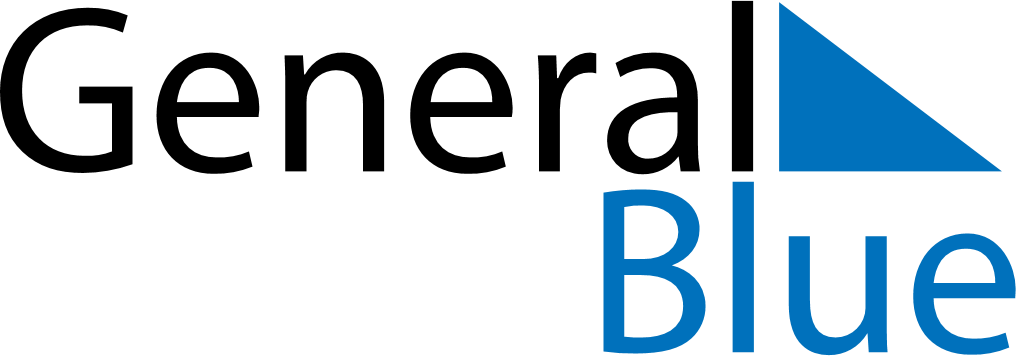 December 2018December 2018December 2018December 2018CubaCubaCubaSundayMondayTuesdayWednesdayThursdayFridayFridaySaturday12345677891011121314141516171819202121222324252627282829Christmas Day3031